§4360.  Rate of growth ordinances1.  Ordinance review and update.  A municipality that enacts a rate of growth ordinance shall review and update the ordinance at least every 3 years to determine whether the rate of growth ordinance is still necessary and how the rate of growth ordinance may be adjusted to meet current conditions.[PL 2003, c. 127, §1 (NEW).]2.  Differential ordinances.  A municipality may enact rate of growth ordinances that set different limits on the number of building or development permits that are permitted in designated rural areas and designated growth areas.[PL 2003, c. 127, §1 (NEW).]3.  Ordinance requirements.  A municipality may adopt a rate of growth ordinance only if:A.  The ordinance is consistent with section 4314, subsection 3;  [PL 2005, c. 597, §3 (NEW); PL 2005, c. 597, §4 (AFF).]B.  The ordinance sets the number of building or development permits for new residential dwellings, not including permits for affordable housing, at 105% or more of the mean number of permits issued for new residential dwellings within the municipality during the 10 years immediately prior to the year in which the number is calculated.  The mean is determined by adding together the total number of permits issued, excluding permits issued for affordable housing, for new residential dwellings for each year in the prior 10 years and then dividing by 10;  [PL 2007, c. 155, §1 (AMD); PL 2007, c. 466, Pt. B, §20,21 (AFF).]C.  In addition to the permits established pursuant to paragraph B, the ordinance sets the number of building or development permits for affordable housing at no less than 10% of the number of permits set in the ordinance pursuant to paragraph B; and  [PL 2005, c. 597, §3 (NEW); PL 2005, c. 597, §4 (AFF).]D.  The number of building or development permits for new residential dwellings allowed under the ordinance is recalculated every 3 years.  [PL 2007, c. 77, §2 (AMD).][PL 2007, c. 77, §§1, 2 (AMD); PL 2007, c. 155, §1 (AMD); PL 2007, c. 466, Pt. B, §20,21 (AFF).]SECTION HISTORYPL 2001, c. 591, §1 (NEW). PL 2003, c. 127, §1 (RPR). PL 2005, c. 597, §3 (AMD). PL 2005, c. 597, §4 (AFF). PL 2007, c. 77, §§1, 2 (AMD). PL 2007, c. 155, §1 (AMD). PL 2007, c. 466, Pt. B, §20,21 (AFF). The State of Maine claims a copyright in its codified statutes. If you intend to republish this material, we require that you include the following disclaimer in your publication:All copyrights and other rights to statutory text are reserved by the State of Maine. The text included in this publication reflects changes made through the First Regular and First Special Session of the 131st Maine Legislature and is current through November 1. 2023
                    . The text is subject to change without notice. It is a version that has not been officially certified by the Secretary of State. Refer to the Maine Revised Statutes Annotated and supplements for certified text.
                The Office of the Revisor of Statutes also requests that you send us one copy of any statutory publication you may produce. Our goal is not to restrict publishing activity, but to keep track of who is publishing what, to identify any needless duplication and to preserve the State's copyright rights.PLEASE NOTE: The Revisor's Office cannot perform research for or provide legal advice or interpretation of Maine law to the public. If you need legal assistance, please contact a qualified attorney.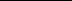 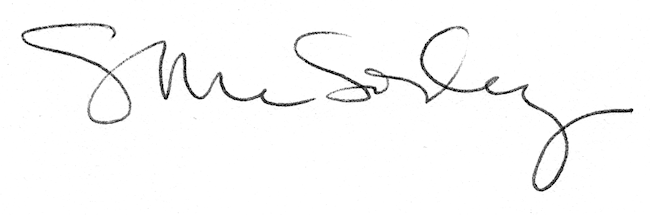 